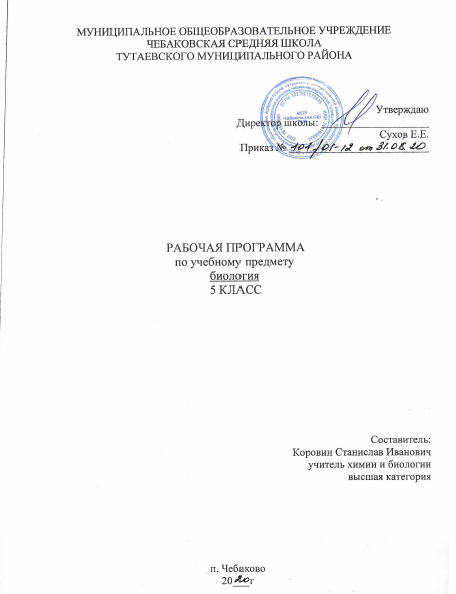 Пояснительная запискаРабочая программа по биологии для учащихся 5 класса общеобразовательных школ (базовый уровень) разработана в соответствии с Федеральным государственным образовательным стандартом ООО, примерной государственной программой по биологии для общеобразовательных школ И.Н. Пономарёва, В.С. Кучменко, О.А. Корнилова, А.Г. Драгомилов, Т.С. Сухова. Биология: 5-9 классы: программа. — М.: Вентана-Граф, 2019.Рабочая программа ориентирована на использование учебника системы «Алгоритм успеха» Биология: 5 класс: учебник для учащихся общеобразовательных учреждений / И.Н.Пономарёва, И.В.Николаев, О.А.Корнилова. – М.: Вентана-Граф, 2018.Данная рабочая программа для 5 класса предусматривает обучение биологии в объёме 34 часов в год, 1 час в неделю, из них – 4 часа отводятся на лабораторные работы,  2 часа – на контрольные работы.Промежуточная аттестация проводится в форме тестирования.Рабочая программа направлена на обеспечение достижений планируемых результатов освоения основной образовательной программы основного общего образования.Цели и задачи учебного курсаразвитие познавательных мотивов, направленных на получение знаний о живой природе; познавательных качеств личности, связанных с овладением методами изучения природы, формированием интеллектуальных и практических умений;обеспечение  ориентации в системе моральных норм и ценностей: признание наивысшей ценностью жизни и здоровья человека, формирование ценностного отношения к живой природе;овладение ключевыми компетентностями: учебно-познавательной, информационной, ценностно-смысловой, коммуникативной;формирование у обучающихся познавательной культуры, осваиваемой в процессе познавательной деятельности, и эстетической культуры как способности эмоционально—ценностного отношения к объектам живой природыосвоение знаний о живой природе и присущих ей закономерностях;овладение умениями сравнивать, наблюдать, узнавать, делать выводы, соблюдать правила, применять биологические знания для объяснения процессов и явлений живой природы;развитие познавательных интересов, интеллектуальных и творческих способностей в процессе проведения наблюдений за живыми организмами, биологических экспериментов, работы с различными источниками информации;использование приобретенных знаний и умений в повседневной жизниДля приобретения практических навыков и повышения уровня знаний в рабочую программу включены  лабораторные работы и  контрольные работы, предусмотренные авторской программой. Нумерация лабораторных работ дана в соответствии с последовательностью уроков, на которых они проводятся. Все лабораторные работы являются частью урока и могут оцениваться по усмотрению учителя.Планируемые результаты освоения курсаУчащиеся научатся:пользоваться научными методами для распознания биологических проблем;давать научное объяснение биологическимфактам, процессам, явлениям, закономерностям,их роли в жизни организмов и человека;проводить наблюдения за живыми объектами;описывать биологические объекты, процессыи явления; ставить несложные биологические эксперименты и интерпретировать их результаты.Учащиеся получат возможность научиться:осознанно использовать знания основных правил поведения в природе и основ здорового образа жизни в быту;выбирать целевые и смысловые установки в своих действиях и поступках по отношению к живой природе, здоровью своему и окружающих;ориентироваться в системе познавательных ценностей — воспринимать информацию биологического содержания в научно-популярной литературе, средствах массовой информации и интернет-ресурсах, критически оценивать полученную информацию, анализируя ее содержание и данные об источнике информации;создавать собственные письменные и устные сообщения о биологических явлениях и процессах на основе нескольких источников информации, сопровождать выступление презентацией, учитывая особенности аудитории сверстников.Личностные, метапредметные и предметные результаты освоения учебного предмета «Биология»Личностными   результатами  изучения   предмета   «Биология»   являются следующие умения:Осознавать  единство  и  целостность  окружающего  мира,  возможности его познаваемости и объяснимости на основе достижений науки.Постепенно выстраивать собственное целостное мировоззрениеОсознавать потребность и готовность к самообразованию, в том числе и в рамках самостоятельной деятельности вне школы.Оценивать  жизненные  ситуации  с  точки  зрения  безопасного  образа жизни и сохранения здоровья.Оценивать экологический риск взаимоотношений человека и природы.Формировать экологическое мышление: умение оценивать свою деятельность  и  поступки  других  людей  с  точки  зрения  сохранения окружающей среды – гаранта жизни и благополучия людей на ЗемлеМетапредметными результатами  изучения   предмета   «Биология»   являются следующие умения:Регулятивные УУД:Самостоятельно  обнаруживать  и  формулировать  учебную  проблему, определять цель учебной деятельности, выбирать тему проекта.Выдвигать версии решения проблемы, осознавать конечный результат, выбирать	из предложенных и	искать самостоятельно	средства достижения цели.Составлять  (индивидуально  или  в  группе)  план  решения  проблемы (выполнения проекта).Работая по плану, сверять свои действия	с целью и, при необходимости, исправлять ошибки самостоятельно.В диалоге с учителем совершенствовать самостоятельно выработанные критерии оценки.Познавательные УУД: Анализировать,  сравнивать,  классифицировать  и  обобщать  факты  и явления. Выявлять причины и следствия простых явлений.Осуществлять сравнение, сериацию и классификацию, самостоятельно выбирая  основания  и  критерии  для  указанных  логических  операций; строить классификацию на основе дихотомического деления (на основе отрицания).Строить логическое рассуждение, включающее установление причинно-следственных связей.Создавать схематические модели с выделением существенных характеристик объекта.Составлять тезисы, различные виды планов (простых, сложных и т.п.). Преобразовывать  информацию из  одного  вида  в  другой  (таблицу  в текст и пр.).Вычитывать все уровни текстовой информации.Уметь определять возможные	источники необходимых	сведений, производить	поиск  информации, анализировать	и оценивать	ее достоверность.Коммуникативные УУД:  Самостоятельно организовывать	учебное взаимодействие в группе (определять общие цели, распределять роли, договариваться друг с другом и т.д.).Предметными  результатами изучения предмета «Биология» являются следующие умения:  определять роль в природе различных групп организмов;объяснять роль живых организмов в круговороте веществ экосистемы.приводить   примеры   приспособлений   организмов   к   среде   обитания   и объяснять их значение;находить черты, свидетельствующие об усложнении живых организмов по сравнению с предками, и давать им объяснение;объяснять приспособления на разных стадиях жизненных циклов.объяснять значение живых организмов в жизни и хозяйстве человека.перечислять отличительные свойства живого;различать  (по  таблице)  основные  группы  живых  организмов  (бактерии: безъядерные,   ядерные:   грибы,   растения,   животные)   и   основные   группы растений  (водоросли,  мхи,  хвощи,  плауны,  папоротники,  голосеменные  и цветковые);определять основные органы растений (части клетки);объяснять	строении и жизнедеятельность изученных групп живых организмов (бактерии, грибы, водоросли, мхи, хвощи, плауны, папоротники, голосеменные и цветковые);понимать смысл биологических терминов;характеризовать  методы  биологической  науки  (наблюдение,  сравнение, эксперимент, измерение) и их роль в познании живой природы;проводить	 биологические  опыты и эксперименты	и объяснять	их результаты;	пользоваться увеличительными  приборами и иметь элементарные навыки приготовления и изучения препаратов.использовать   знания   биологии   при   соблюдении   правил   повседневной гигиены;различать съедобные и ядовитые грибы и растения своей местности.Содержание учебного курсаВведение 1 часТема 1. Биология – наука о живом мире (8 ч)Наука о живой природе.Человек и природа. Живые организмы – важная часть природы. Зависимость жизни первобытных людей от природы. Охота и собирательство. Начало земледелия и скотоводства. Культурные растения и домашние животные. Наука о живой природе – биологияСвойства живого.Отличие живых тел от тел неживой природы. Признаки живого: обмен веществ, питание, дыхание, рост, развитие, размножение, раздражимость. Организм – единица живой природы. Органы организма, их функции. Согласованность работы органов, обеспечивающая жизнедеятельность организма как  единого целого.Методы изучения природы.Использование биологических методов для изучения любого живого объекта.Общие методы изучения природы: наблюдение, описание, измерение, эксперимент. Использование сравнения и моделирования в лабораторных условиях.Увеличительные приборы.Необходимость использования увеличительных приборов при изучении объектов живой природы. Увеличительные приборы: лупы ручная, штативная, микроскоп. Р.Гук, А.Левенгук. Части микроскопа. Микропрепарат. Правила работы с микроскопом.Строение клетки. Ткани.Клеточное строение живых организмов. Клетка. Части клетки и их назначение. Понятие о ткани. Ткани животных и растений. Их функции.Химический состав клетки.Химические вещества клетки. Неорганические вещества клетки, их значение для клетки и организма. Органические вещества клетки, их значение для жизни организма и клетки.Процессы жизнедеятельности клетки.Основные процессы, присущие живой клетке: дыхание, питание, обмен веществ, рост, развитие, размножение. Размножение клетки путём деления. Передача наследственного материала дочерним клеткам. Взаимосвязанная работа частей клетки, обусловливающая её жизнедеятельность как целостной живой системы – биосистемыВеликие естествоиспытатели.Великие учёные-естествоиспытатели: Аристотель, Теофраст, К. Линней, Ч. Дарвин, В.И. Вернадский, Н.И. Вавилов.Лабораторная работа № 1 «Изучение устройства увеличительных приборов».Лабораторная работа № 2 «Знакомство с клетками растений».Демонстрация:Обнаружение воды в живых организмах;Обнаружение органических и неорганических веществ в живых организмах;Обнаружение белков, углеводов, жиров в  растительных организмах.Тема 2. Многообразие живых организмов (11 ч).Царства живой природы.Классификация живых организмов. Раздел биологии – систематика. Царства клеточных организмов: бактерий, грибов, растений и животных. Вирусы - неклеточная форма жизни: их строение, значение и меры профилактики вирусных заболеваний. Вид как наименьшая единица классификации.Бактерии: строение и жизнедеятельность.Бактерии - примитивные одноклеточные организмы. Строение бактерий. Размножение бактерий делением клетки надвое. Бактерии как самая древняя группа организмов. Процессы жизнедеятельности бактерий.Понятие об автотрофах и гетеротрофах, прокариотах и эукариотах.Значение бактерий в природе и для человека.Роль бактерий в природе. Симбиоз клубеньковых бактерий с растениями. Фотосинтезирующие бактерии. Цианобактерии как поставщики кислорода в атмосферу. Бактерии, обладающие разными типами обмена веществ. Процесс брожения. Роль бактерий в природе и в жизни человека. Средства борьбы с болезнетворными бактериями.Растения.Представление о флоре. Отличительное свойство растений. Хлорофилл. Значение фотосинтеза. Сравнение клеток растений и бактерий. Деление царства растений  на группы: водоросли, цветковые (покрытосеменные), голосеменные, мхи, плауны, хвощи, папоротники.Строение растений. Корень  и побег. Слоевище водорослей. Основные различия покрытосеменных и голосеменных растений. Роль цветковых растений в жизни человека.Животные.Представление о фауне. Особенности животных. Одноклеточные и многоклеточные организмы. Роль животных в природе и жизни человека. Зависимость от окружающей среды.Грибы.Общая характеристика грибов. Многоклеточные и одноклеточные грибы. Наличие у грибов признаков растений и  животных. Строение  тела гриба. Грибница, образованная гифами. Питание грибов: сапротрофы, паразиты, симбионты и хищники. Размножение спорами. Симбиоз гриба и растения – грибокорень (микориза).Многообразие и значение грибов.Строение шляпочных грибов. Плесневые грибы, их использование в здравоохранении (антибиотик пенициллин). Одноклеточные грибы – дрожжи. Их использование в хлебопечении и пивоварении. Съедобные и ядовитые грибы. Правила сбора и употребления грибов в пищу. Паразитические грибы. Роль грибов в природе и в жизни  человека.Лишайники.Общая характеристика лишайников. Внешнее и внутреннее строение, питание размножение. Значение лишайников в природе и  жизни человека. Лишайники – показатели чистоты воздуха.Значение живых организмов в природе и жизни человека.Животные и растения, вредные для человека. Живые организмы, полезные для человека. Взаимосвязь полезных и вредных видов в природе. Значение биологического разнообразия в природе и жизни человека.Лабораторная работа № 3 «Знакомство с внешним строением  растения».Лабораторная работа № 4 «Наблюдение за передвижением животных».Демонстрация:Гербарии различных групп растений.Тема 3. Жизнь организмов на планете Земля (8 ч)Среды жизни планеты Земля.Многообразие условий обитания на  планете. Среды жизни организмов. Особенности водной, почвенной, наземно-воздушной и организменной сред. Примеры организмов – обитателей этих сред жизни.Экологические факторы среды.Условия, влияющие на жизнь организмов в природе – экологические факторы среды. Факторы неживой природы, факторы живой природы и антропогенные. Примеры экологических факторов.Приспособления организмов к жизни в природе.Влияние среды на организмы. Приспособленность организмов к условиям своего обитания. Биологическая роль защитной окраски у животных, яркой окраски и аромата цветков, наличия соцветий у растений.Природные сообщества.Потоки веществ между живой и неживой природой. Взаимодействие живых организмов между собой. Пищевая цепь. Растения – производители органических веществ; животные – потребители  органических веществ; грибы, бактерии – разлагатели. Понятие о круговороте веществ в природе. Понятие о природном сообществе. Примеры природных сообществ.Природные зоны России.Понятие природной зоны. Различные типы природных зон: влажный тропический лес, тайга, тундра, широколиственный лес, степь. Природные зоны России, их обитатели. Редкие и исчезающие виды природных зон, требующие охраны.Жизнь организмов на разных материках.Понятие о материке как части суши, окружённой морями и океанами. Многообразие живого мира нашей планеты. Открытие человеком новых видов организмов. Своеобразие и уникальность живого мира материков: Африки, Австралии, Южной Америки, Северной Америки, Евразии, Антарктиды.Жизнь организмов в морях и океанах.Условия жизни организмов в водной среде. Обитатели мелководий и средних глубин. Прикреплённые организмы. Жизнь организмов на больших глубинах. Приспособленность организмов к условиям обитания.Тема 4. Человек на планете Земля (6 ч).Как появился человек на Земле.Когда и где появился человек. Предки Человека разумного. Родственник человека современного типа – неандерталец. Орудия труда человека умелого. Образ жизни кроманьонца. Биологические особенности современного человека. Деятельность человека в природе в наши дни.Как человек изменял природу.Изменение человеком окружающей среды. Необходимость знания законов развития живой природы. Мероприятия по охране природы.Важность охраны живого мира планеты.Взаимосвязь процессов, происходящих в живой и неживой природе. Причины исчезновения многих видов животных и растений. Виды, находящиеся на грани исчезновения. Проявление современным человечеством  заботы о живом мире. Заповедники, Красная книга. Мероприятия по восстановлению численности редких видов и природных сообществ.Сохраним богатство живого мира.Ценность разнообразия живого мира. Обязанности человека перед природой. Примеры участия школьников в деле охраны природы. Результаты бережного отношения к природе. Примеры увеличения численности отдельных видов. Расселение редких видов на новых территориях.Тематическое планированиеПеречень лабораторных работУчебно-тематическое планирование (34часа, 1 час в неделю)                                                         ТЕМА                                                         ТЕМАЧасыСроки изученияПрактическая часть1. Введение1. Введение1сентябрь2. Биология- наука о живом мире2. Биология- наука о живом мире8Сентябрь-октябрьЛ\р № 1,23. Многообразие живых организмов 3. Многообразие живых организмов 11Ноябрь-январьЛ\р № 3,44. Жизнь организмов на планете Земля 8Февраль март5. Человек на планете Земля 6Апрель-майИТОГО                                                                       34Л\р -4№№                                                 Тема2. Биология – наука о живом мире 54Увеличительные приборы Л\р №1 «Изучение строения увеличительных приборов»65Строение клетки. Ткани. Л\р№2 «Знакомство с клетками растений»3. Многообразие живых организмов 134Растения. Л\р №3 «Знакомство с внешним строением растений»145Животные. Л\р №4 « Наблюдение за передвижением животных»ИТОГО       4№Тема урокаОсновное содержание Тип учебного занятияФорма организации деятельности учащегосяПланируемые образовательные результатыПланируемые образовательные результатыПланируемые образовательные результаты№Тема урокаОсновное содержание Тип учебного занятияФорма организации деятельности учащегосяПредметныеУУД: Регулятивные,  Познавательные, КоммуникативныеЛичностные1.Введение (1)1.Введение (1)1.Введение (1)1.Введение (1)1.Введение (1)1.Введение (1)1.Введение (1)1.Введение (1)1ВведениеЖивая и неживая природа. Многообразие живой природы. Правила работы в кабинете биологии, правила работы с биологич. приборами и инструментамиурок-изучения новогоСоблюдать правила работы в кабинете биологии. Ознакомиться с аппаратом ориентировки учебника, его структурой.Работать с рисунками учебника как источниками информации.Уметь работать с учебником, пользоваться приборами и инструментами, давать определения терминам.Регулятивные: следовать установленным
правилам в планировании и контроле способа решения;Познавательные: осуществлять поиск необходимой информации для выполнения учебных заданий с использованием учебной литературы, энциклопедий, справочниковКоммуникативные: строить монологическое высказывание, владеть
диалоговой формой коммуникации, формулировать собственное
мнение и позицию; задавать вопросы;	учебно-познавательный интерес к
новому учебному материалу и
способам решения новой задачи;2.Биология – наука о живом мире (8)2.Биология – наука о живом мире (8)2.Биология – наука о живом мире (8)2.Биология – наука о живом мире (8)2.Биология – наука о живом мире (8)2.Биология – наука о живом мире (8)2.Биология – наука о живом мире (8)2.Биология – наука о живом мире (8)2Наука о живой природеЧеловек и природа. Биология – наука о жизни и живых организмах. Биологич науки: ботаника, микология, зоология и т.д.комбинированныйРаботать с рисунками учебника как источниками информации.давать определения терминамРегулятивные: осуществлять итоговый и
пошаговый контроль по результату; адекватно воспринимать предложения и оценки учителей, товарищей, родителей и других людей;                                                     Познавательные ориентироваться на разнообразие способов решения учебных задач;Коммуникативные допускать возможность
существования различных точек зрения, в т.ч. не совпадающих с его собственной, и ориентироваться на позицию партнера в общении и взаимодействии;принятие ценности природного мира, готовности следовать в своей деятельности нормам природоохранительного поведении;3Свойства живогоСвойства живого: обмен веществ, раздражимость рост, размножение, развитие. Органы. Организм – единое целоекомбинированныйРаботать с рисунками учебника как источниками информации. Составлять рассказ по рисункам, обобщать, делать выводы.Использовать знания об общих свойствах живых организмов для аргументированного ответа. Обосновывать необходимость подвижного образа жизни. Регулятивныевыполнять учебные действия в
устной, письменной речи, во внутреннем плане.Познавательные1)осуществлять синтез как составление целого из частей; 2)устанавливать причинно-следственные связи в изучаемом круге явлений;Коммуникативные допускать возможность
существования различных точек зрения, в т.ч. не
совпадающих с его собственной, и ориентироваться
на позицию партнера в общении и взаимодействии1)широкая мотивационная основа учебной деятельности, включая
социальные, учебно-познавательные и
внешние мотивы2)учебно-познавательный интерес к новому учебному материалу и способам решения новой задачи4Методы изучения природыОсновные методы: наблюдение, описание, измерение, эксперимент, моделированиесравнение.комбинированныйПрименение на практике разных методов изучения природы на конкретных живых организмах.Применять на практике разные методы изучения природы, проводя измерение и описание изучаемых объектов.Регулятивные 1)осуществлять итоговый и пошаговый контроль по результату;2)адекватно воспринимать предложения и оценки учителей, товарищей, родителей и других людей;Познавательные использовать знаково-символические средства, в т.ч. овладеет действием моделированияКоммуникативные строить монологическое высказывание, владеть диалоговой формой коммуникации, используя в т.ч. при возможности средства и инструменты ИКТ и дистанционного общенияучебно-познавательный интерес к
новому учебному материалу и
способам решения новой задачи;5Увеличительные приборыЛупа, микроскоп. Строение микроскопа. Работа с микроскопомЛ/р №1 «Изучение строения увеличительных приборов»Умение работать с лабораторным оборудованием, увеличительными приборами.Применять на практике умение работать с увеличительными приборамиРегулятивные: 1)следовать установленным правилам в планировании и контроле способа решения;2)осуществлять итоговый и пошаговый контроль по
результату;Познавательные проводить сравнение, сериацию и
классификацию изученных объектов по
заданным критериям;Коммуникативные учитывать другое мнение и
позицию, стремиться к координации различных позиций в сотрудничествеориентация на понимание причин
успеха в учебной деятельности, т.е. на
самоанализ и самоконтрольрезультата,
на анализ соответствия результатов
требованиям конкретной задачи6Строение клетки. Ткани.Клетка - основная структурная единица организма растения. Оболочка, цитоплазма, ядро,пластиды, вакуоль, включения, движение цитоплазмы Особенности    животных и растительных тканей.Лабораторная работа №2 «Знакомство с клетками растений»групповая, коллективная. Выделять в тексте базовые понятия, объяснить их содержание.Приготовление микропрепаратов.Комментировать содержание рисунка, предлагающего использование имеющихся знаний в новой ситуацииРегулятивные:планировать свои действия в соответствии с поставленной задачей и условиями ее
реализации, в том числе во внутреннем планеПознавательные1) самостоятельное выделение и формулирование познавательной цели;2) анализ объектов с целью выделения признаковКоммуникативныепланирование учебного сотрудничества с учителем и сверстниками — определение цели, функций участников, способов взаимодействиясмыслообразование, т. е. установление учащимися связи между целью учебной деятельности и ее мотивом, другими словами, между результатом учения и тем, что побуждает деятельность, ради чего она осуществляется7Химический состав клеткиНеорганические и органические вещества. Роль неорганических и органических веществ.комбинированныйгрупповая, коллективная Находить в таблицах и на рисунках учебника части и органоиды клетки. Сравнивать строение растительной и живой клетки. Распознавать и описывать клеточное строение кожицы лука, мякоти листа.Называть клеточные структуры и их значение. Уметь проводить опытыРегулятивные:определение последовательности промежуточных целей с учетом конечного результата; составление плана и последовательности действий;Познавательныепостановка и формулирование проблемы, самостоятельное создание алгоритмов деятельности при решении проблем творческого и поискового характера.Коммуникативныеинициативное сотрудничество в поиске и сборе информацииУстановление связи между целью учебной деятельности и ее мотивом, другими словами, между результатом учения и тем, что побуждает деятельность, ради чего она осуществляется.8Процессы жизнедеятельностиРост, деление, дыхание, питание. Обмен веществ и размножение – главные процессы жизнедеятельности клетки. Клетка – структурная единица живого организмакомбинированныйДоказывать, что размножение – общее свойство всего живого. Давать определение понятию «размножение». Выделять и обращать особое внимание на главные понятия и основные закономерности живой природы.Характеризовать особенности строения биологических объектов – клеток, организмов.Регулятивные:планировать свои действия в соответствии с поставленной  задачей и условиями ее
реализации, в том числе во внутреннем планеПознавательныеосуществлять поиск необходимой
информации для выполнения учебных заданий
с использованием учебной литературы,
энциклопедий, справочников (включая при
возможности электронные, цифровые) в
открытом информационном пространстве, в
т.ч.контролируемом пространстве Интернета;Коммуникативные строить монологическое
высказывание, владеть диалоговой формой
коммуникации, используя в т.ч. при возможности средства и инструменты ИКТ и дистанционного общенияОриентация на понимание причин
успеха в учебной деятельности, т.е. на самоанализ и самоконтроль результата,
на анализ соответствия результатов
требованиям конкретной задачи, на понимание предложений и оценок
учителей, товарищей, родителей и
других людей9Систематизация знанийурок-обобщениеВыполнять задания на сравнение и объяснение, на выбор правильного ответа, уметь работать с моделями, схемами, таблицамиИспользовать знания учащихся об общих свойствах процессов жизнедеятельности организмов.Приводить примеры методов изучения живого, использованных в ходе исследований в классе и дома. Проверять правильность теоретических выводов приемами самоанализа и самоконтроля.Регулятивные:выполнять учебные действия в устной, письменной речи, во внутреннем плане.Познавательныеспособствовать развитию познавательной активности учащихся, умения наблюдать, сравнивать, обобщать и делать выводыКоммуникативные1)Осуществлять взаимный контроль и оказывать в сотрудничестве необходимую взаимопомощь.2)Устанавливать и сравнивать различные точки зрения, прежде чем принимать решение и делать выбор.способность к самооценке на основе
критериев успешности учебной
деятельности;3. Многообразие живых организмов (11)3. Многообразие живых организмов (11)3. Многообразие живых организмов (11)3. Многообразие живых организмов (11)3. Многообразие живых организмов (11)3. Многообразие живых организмов (11)3. Многообразие живых организмов (11)3. Многообразие живых организмов (11)10Царства живой природыКлассификация, систематика. Основные царства живой природы: растения, животные, грибы, бактерии. Вирусы – неклеточная форма жизни. Вид – единица классификацииурок-изучения новогоСравнивать представителей разных царств, делать выводы на основе сравнения, использовать знания биологии при соблюдении правил повседневной гигиеныОпределять роль в природе различных групп организмов;находить черты, свидетельствующие об усложнении живых организмов по сравнению с предками, и давать им объяснениеРегулятивные:уметь контролировать свои действия, давать оценку своим действиямПознавательныеспособствовать развитию познавательной активности учащихся, умения наблюдать, сравнивать, обобщать,  делать выводыКоммуникативныеуметь грамотно и доходчиво объяснять свою мысль и адекватно воспринимать информацию  партнёров по общению,  создание условий для формирования умений и навыков групповой работы.Самоопределение,нравственно-этическое оценивание,формирование экологического мировоззрения, любви к родной природе.11Бактерии: строение и жизнедеятельностьБактерии как древнейшая группа живых организмов. Прокариоты, эукариоты.  Автотрофы, гетеротрофы. Отличие клеток бактерий от  клеток растений. Питание. Дыхание бактерий.комбинированныйПо рисунку учебника определить  отличия в строении бактериальной и растительной клетки. Анализ по тексту учебника содержания определения терминов. Решение учебно-познавательных задач по изучению способов питанияОписывать строение бактерий, уметь сравнивать прокариотические и эукариотические клетки. Характеризовать различные типы питанияРегулятивные:уметь контролировать свои действия, давать оценку своим действиямПознавательныесоздать условия для  развития у школьников умения формулировать проблему и предлагать пути её решенияКоммуникативныеумение с достаточной полнотой и точностью выражать свои мысли в соответствии с задачами и условиями коммуникации; владение монологической и диалогической формами речиВоспитание бережного отношения к своему здоровью, привитие интереса к изучению предмета.12Значение бактерий в природе и для человекаРаспространение, значение. Клубеньковые бактерии, симбиоз.комбинированныйРешение учебно-познавательных задач по изучению способов питания бактерийХарактеризовать клубеньковые бактерии, Давать определения терминам сапрофиты, паразиты, симбиоз.Регулятивные: планировать свои действия в соответствии с поставленной задачей и условиями ее
реализации, в том числе во внутреннем планеПознавательные анализировать изучаемые объекты с выделением существенных и несущественных
признаковКоммуникативные: строить монологическое высказывание, владеть диалоговой формой коммуникации, используя в т.ч. при возможности средства и инструменты ИКТ и дистанционного общенияпринятие ценности природного мира, готовности следовать в своей деятельности нормам природоохранительного, здоровьесберегающего поведения13РастенияКорень, побег, споры, слоевище. Цветковые и голосеменныеЛабораторная работа №3 «Знакомство с внешним строением растений»Уметь работать с гербариями, делать зарисовки в виде схем. Обобщать и делать выводыКомментировать содержание рисунка, предлагающего использование имеющихся знаний в новой ситуацииРегулятивные: планировать свои действия в соответствии с поставленной задачей и условиями ее
реализации, в том числе во внутреннем планеПознавательные 1) самостоятельное выделение и формулирование познавательной цели;2) поиск и выделение необходимой информации; применение методов информационного поиска, в том числе с помощью компьютерных средств Коммуникативные планирование учебного сотрудничества с учителем и сверстниками — определение цели, функций участников, способов взаимодействияосознание своей гражданской
идентичности: «Я» как гражданин
России, своей этнической
принадлежности, чувства
сопричастности гордости за свою Родину, народ и историю.14ЖивотныеОсновные свойства животных. Одноклеточные или простейшие, многоклеточные. Влияние природы на животныхЛабораторная работа №4 « Наблюдение за передвижением животных»Использовать знания об общих свойствах живых организмов для аргументированного ответа. Обосновывать необходимость подвижного образа жизни. Проводить наблюдение за объектами живой природы. Регулятивные: 1)	следовать установленным правилам в планировании и контроле способа решения; 2)	осуществлять итоговый и
пошаговый контроль по результату;Познавательныепроводить сравнение, сериацию и классификацию изученных объектов по заданным критериям;Коммуникативные учитывать другое мнение и позицию, стремиться к координации различных позиций в сотрудничествеСамоопределение,нравственно-этическое оценивание,формирование экологического мировоззрения, любви к родной природе. 15Значение растений и животных в природе и для человекаЗначение растений и животных в природе и для человекакомбинированныйВыделять существенные признаки растений и животных. Применение на практике разных методов изучения природы на конкретных живых организмах.Ориентироваться в системе познавательных ценностей: оценивать информацию о живых организмах, их расселению и приспособлению к разным природным условиям, получаемую из различных источников; последствия деятельности человека в природе.Регулятивные: Планировать свои действия и пути достижения целей, принимать верное решения в проблемной ситуации.Познавательные Ориентироваться в системе познавательных ценностей: оценивать информацию о живых организмах, их расселению и приспособлению к разным природным условиям, получаемую из различных источников; последствия деятельности человека в природе.Коммуникативные Осуществлять взаимный контроль и оказывать в сотрудничестве необходимую взаимопомощь.Принятие ценности природного мира, готовности следовать в своей деятельности нормам природоохранительного поведения.16ГрибыГрибы, как отдельная группа живых организмов. Питание, дыхание грибов. РаспространениеГрибница, гифа, плодовое тело, грибокорень.комбинированныйПо рисунку учебника определить  отличия в строении грибного и растительного организмов. Анализ по тексту учебника содержания определения терминов.Характеризовать способы питания грибов. Давать определения терминам сапрофиты, паразиты, симбиоз, хищникиРегулятивные: постановка учебной задачи на основе соотнесения того, что уже известно и усвоено учащимися, и того, что еще неизвестноПознавательные способствовать развитию познавательной активно стиучащихся,умения наблюдать, сравнивать, обобщать,  делать выводыКоммуникативные1)задавать вопросы;2)контролировать действия партнераСамоопределение,нравственно-этическое оценивание,формирование экологического мировоззрения, любви к родной природе.17Многообразие и значение грибовГрибы съедобные, ядовитые, плесневые, паразиты. Значение грибов для человека. Антибиотик.комбинированныйПриводить примеры, подтверждающие обсуждаемую позицию. Использовать свои знания о грибах, приобретённые в повседневной жизниразличать съедобные и ядовитые грибы и  своей местности.освоение приемов оказания первой помощи при отравлении ядовитыми грибамиРегулятивные:выделение и осознание учащимися того, что уже усвоено и что еще нужно усвоить, осознание качества и уровня усвоенияПознавательныепостановка и формулирование проблемы, самостоятельное создание алгоритмов деятельности при решении проблем творческого и поискового характераКоммуникативные формулировать собственное мнение и позицию;Воспитание бережного отношения к своему здоровью, привитие интереса к изучению предмета.18ЛишайникиЛишайники, их разнообразие, особенности. Значение в природе и хозяйстве человека. Индикаторная роль лишайников.комбинированныйИспользовать свои знания о грибах и водорослях. Объяснять особенности размножения растений частями тела на примере лишайниковОценивать информацию о живых организмах, их расселению и приспособлению к разным природным условиям, получаемую из различных источниковРегулятивные:планировать свои действия в соответствии с поставленной задачей и условиями ее
реализации, в том числе во внутреннем планеПознавательные осуществлять поиск необходимой
информации для выполнения учебных заданий
с использованием учебной литературы,
энциклопедий, справочников (включая при
возможности электронные, цифровые) в
открытом информационном пространстве, в
т.ч. контролируемом пространстве ИнтернетаКоммуникативныестроить монологическое высказывание, владеть диалоговой формой коммуникации, используя в т.ч. при возможности средства и инструменты ИКТ и дистанционного общенияучебно-познавательный интерес к
новому учебному материалу и
способам решения новой задачи19Значение живых организмов в природе и жизни человекаЗначение живых организмов в природе и жизни человека. Биологическое разнообразие. комбинированныйОбобщать знания, полученные при изучении данной темы. Приводить примеры, использовать информацию, полученную из дополнительной литературы.Использовать знания учащихся об общих свойствах процессов жизнедеятельности организмов. Приводить примеры методов изучения живого, использованных в ходе исследований в классе и дома.Регулятивные:выделение и осознание учащимися того, что уже усвоено и что еще нужно усвоить, осознание качества и уровня усвоенияПознавательныепоиск и выделение необходимой информации; применение методов информационного поиска, в том числе с помощью компьютерных средствКоммуникативныеумение с достаточной полнотой и точностью выражать свои мысли в соответствии с задачами и условиями коммуникации; владение монологической и диалогической формами речи в соответствии с грамматическими и синтаксическими нормами родного языка.осознание смысла и нравственного содержания собственных поступков и поступков других людей20Систематизация знанийурок-обобщениеВыполнять задания на сравнение и объяснение, на выбор правильного ответа, уметь работать с моделями, схемами, таблицамиИспользовать знания учащихся об общих свойствах процессов жизнедеятельности организмов. Приводить примеры методов изучения живого, использованных в ходе исследований в классе и дома. Проверять правильность теоретических выводов приемами самоанализа и самоконтроля.Регулятивные:выполнять учебные действия в устной, письменной речи, во внутреннем плане.Познавательныеспособствовать развитию познавательной активности учащихся, умения наблюдать, сравнивать, обобщать и делать выводыКоммуникативные1)Осуществлять взаимный контроль и оказывать в сотрудничестве необходимую взаимопомощь.2)Устанавливать и сравнивать различные точки зрения, прежде чем принимать решение и делать выбор.способность к самооценке на основе
критериев успешности учебной
деятельности;4. Жизнь организмов на планете Земля (8)4. Жизнь организмов на планете Земля (8)4. Жизнь организмов на планете Земля (8)4. Жизнь организмов на планете Земля (8)4. Жизнь организмов на планете Земля (8)4. Жизнь организмов на планете Земля (8)4. Жизнь организмов на планете Земля (8)4. Жизнь организмов на планете Земля (8)21Среды жизни планеты ЗемляСреда обитания и условия существованияВзаимосвязи живых организмов и среды. Особенности взаимодействия растений и животных с окружающей их средой.урок-изучения новогоРаботать с рисунками учебника, уметь сопоставлять факты, делать выводы о приспособлении организмов к среде обитанияОбъяснять взаимосвязи между организмами, между организмами и окружающей средой; понимать влияние деятельности человека на природу.Регулятивные: принимать и сохранять учебную задачуПознавательные осуществлять поиск необходимой
информации для выполнения учебных заданий
с использованием учебной литературы,
энциклопедий, справочниковКоммуникативные: Устанавливать и сравнивать различные точки зрения, прежде чем принимать решение и делать выбор.Учебно-познавательный интерес к новому учебному материалу, связи теоретических знаний с практическими навыками.22Экологические факторы средыАбиотические, биотические, антропогенные факторыкомбинированныйВзаимосвязи живой и неживой природы. Использовать знания о живых организмах для аргументированного ответа. Высказывать свою точку зрения. Выделять и обращать особое внимание на главные понятия и основные закономерности живой природы.Регулятивные: следовать установленным правилам в планировании и контроле способа решенияКоммуникативные слушать и вступать в диалог; участвовать в коллективном обсуждении проблемУмение работать в группе, умение оценивать свою работу и работу учащихся23Приспособления организмов к жизни в природеПриспособленность Формирование природных сообществ на примере соснового, елового лесакомбинированныйИспользовать знания о живых организмах для аргументированного ответа. приводить примеры приспособлений организмов к среде обитания и объяснять их значениеРегулятивные: различать способ и результат действияПознавательные анализировать изучаемые объекты с выделением существенных и несущественных признаков;Коммуникативные Устанавливать и сравнивать различные точки зрения, прежде чем принимать решение и делать выбор.Самоопределение,нравственно-этическое оценивание,формирование экологического мировоззрения, любви к родной природе.24Природные сообществаПриродное сообщество - биосистема, его разновидности. Пищевая цепь, круговорот веществ в природе. Производители потребители, разлагатели.комбинированныйДоказывать зависимость жизни животных и человека от растений. Устанавливать пищевые связи между живыми организмами. Выделять условия, необходимые для жизнедеятельности различных организмов на одной территорииРегулятивные: вносить необходимые коррективы в действия на основе его оценки и учета характера
сделанных ошибокПознавательныеспособствовать развитию познавательной активности учащихся, умения наблюдать, сравнивать, обобщать и делать выводыКоммуникативныеслушать и вступать в диалог; участвовать в коллективном обсуждении проблемПринятие ценности природного мира, готовности следовать в своей деятельности нормам природоохранительного поведения.25Природные зоны РоссииМногообразие природных зон: тундра, тайга, степь, широколиственный лес. Обитатели природных зон, приспособления к жизни в определенных условиях.комбинированныйУмение работать с текстом.     Определять роль в природе различных групп организмов; приводить примеры приспособлений организмов к среде обитания и объяснять их значениеПреобразовывать информацию  из одного вида в другой (таблицу в текст и пр.).Регулятивные: выполнять учебные действия в
устной, письменной речи, во внутреннем плане.Познавательныеосуществлять поиск необходимой
информации для выполнения учебных заданий
с использованием учебной литературы,
энциклопедий, справочниковКоммуникативные договариваться и приходить к общему решению в совместной деятельности, в т.ч.в ситуации столкновения интересовСамоопределение,нравственно-этическое оценивание,формирование экологического мировоззрения, любви к родной природе.26Жизнь организмов на разных материкахМестный вид. Живой мир Африки, Австралии, южной Америки, Северной Америки и Евразии, Антарктиды.комбинированный Выделять в тексте базовые понятия, объяснить их содержание. Работать с рисунком как источником информацииСоздавать схематические модели с выделением существенных характеристик объекта.Регулятивные: выделение и осознание учащимися того, что уже усвоено и что еще нужно усвоить, осознание качества и уровня усвоенияПознавательные анализировать изучаемые объекты с выделением существенных и несущественных
признаков;Коммуникативные умение с достаточной полнотой и точностью выражать свои мысли в соответствии с задачами и условиями коммуникацииширокая мотивационная основа
учебной деятельности, включая
социальные, учебно-познавательные и
внешние мотивы27Жизнь организмов в морях и океанахПрикрепленные организмы, свободноплавающие организмы. Планктон. Обитатели глубин.комбинированныйОбъяснять значение пищи как источника энергии. Использовать знания об общих свойствах живых организмов для аргументированного ответа.Самостоятельно обнаруживать и формулировать учебную проблему, определять цель учебной деятельностиРегулятивные: выполнять учебные действия в
устной, письменной речи, во внутреннем плане.Познавательныеосуществлять поиск необходимой
информации для выполнения учебных заданий
с использованием учебной литературы,
энциклопедий, справочниковКоммуникативныедоговариваться и приходить
к общему решению в совместной деятельности, в т.ч.
в ситуации столкновения интересовЧувство прекрасного на основе знакомства с миром природы.28Систематизация знанийурок-обобщениеВыполнять задания на сравнение и объяснение, на выбор правильного ответа, уметь работать с моделями, схемами, таблицамиИспользовать знания учащихся об общих свойствах процессов жизнедеятельности организмов. Приводить примеры методов изучения живого, использованных в ходе исследований в классе и дома. Проверять правильность теоретических выводов приемами самоанализа и самоконтроля.Регулятивные:способность к мобилизации сил и энергии, к волевому усилию (к выбору в ситуации мотивационного конфликта) и к преодолению препятствий.Познавательныеспособствовать развитию познавательной активности учащихся, умения наблюдать, сравнивать, обобщать и делать выводыКоммуникативные1)Осуществлять взаимный контроль и оказывать в сотрудничестве необходимую взаимопомощь.2)Устанавливать и сравнивать различные точки зрения, прежде чем принимать решение и делать выбор.способность к самооценке на основе
критериев успешности учебной
деятельности;5. Человек на планете Земля (7)5. Человек на планете Земля (7)5. Человек на планете Земля (7)5. Человек на планете Земля (7)5. Человек на планете Земля (7)5. Человек на планете Земля (7)5. Человек на планете Земля (7)5. Человек на планете Земля (7)29Как появился человек на ЗемлеАвстралопитекчеловек умелый, неандерталец, человек разумный, кроманьонец. Деятельность человека в природе.урок-изучения новогонаходить черты, свидетельствующие об усложнении живых организмов по сравнению с предками, и давать им объяснениеСамостоятельно обнаруживать и формулировать учебную проблему, определять цель учебной деятельностиРегулятивные:постановка учебной задачи на основе соотнесения того, что уже известно и усвоено учащимися, и того, что еще неизвестноПознавательныевыдвижение гипотез и их обоснование. Построение логической цепи рассужденийКоммуникативные умение с достаточной полнотой и точностью выражать свои мысли в соответствии с задачами и условиями коммуникацииосознание своей гражданской
идентичности: «Я» как гражданин
России, своей этнической
принадлежности, чувства
сопричастности гордости за свою Родину, народ30Как человек изменял природуИстория влияния человека на природу. Осознание человека своего влияния на природу. Лесопосадки.комбинированныйОсознание своего влияния на природу. Формулировать проблему и предлагать пути её решения;Составлять тезисы, различные виды планов (простых, сложных и т.п.). Преобразовывать информацию  из одного вида в другой (таблицу в текст и пр.).Регулятивные: вносить необходимые коррективы в действия на основе его оценки и учета характера
сделанных ошибокПознавательныепомочь учащимся осознать практическую  значимость изучаемого материалаКоммуникативныевладение монологической и диалогической формами речи в соответствии с грамматическими и синтаксическими нормами родного языка.основные моральные нормы поведения в обществе, проекция этих норм на собственные поступки31Важность охраны живого мира планетыУгроза для жизни. Животные, истребленные человеком. Заповедники, заказники.комбинированныйРабота с иллюстративным и демонстративным  материалом, текстом, беседа, работа в парах, групповая работаИспользовать свои знания о животных, приобретённые в повседневной жизниРегулятивные: адекватно воспринимать предложения и оценки учителей,
товарищей, родителей и других людейПознавательные создать условия для  развития у школьников умения формулировать проблему и предлагать пути её решения;Коммуникативные допускать возможность существования различных точек зрения, в т.ч. не
совпадающих с его собственной, и ориентироваться
на позицию партнера в общении и взаимодействиипринятие ценности природного мира, готовности следовать в своей деятельности нормам природоохранительного, здоровьесберегающего поведении32Сохраним богатство живого мираПолезные пищевые продукты, витамины. Правила поведения  на отдыхе. Красная книга.комбинированныйАнализ по тексту учебника содержания определения терминов. Решение учебно-познавательных задач по проблеме спасения природыРабота с иллюстративным и демонстративным  материалом, текстом, беседа, работа в парах, групповая работа.Регулятивные: планировать свои действия и пути достижения целей, принимать верное решения в проблемной ситуации.Познавательные: создать условия для развития у школьников умения формулировать проблему и предлагать пути её решения;                                                     Коммуникативные: умение с достаточной полнотой и точностью выражать свои мысли в соответствии с задачами и условиями коммуникацииосознание смысла и нравственного содержания собственных поступков и поступков других людей33Систематизация и обобщение знанийурок-обобщениеВыполнять задания на сравнение и объяснение, на выбор правильного ответа, уметь работать с моделями, схемами, таблицамиИспользовать знания учащихся об общих свойствах процессов жизнедеятельности организмов. Приводить примеры методов изучения живого, использованных в ходе исследований в классе и дома. Проверять правильность теоретических выводов приемами самоанализа и самоконтроля.Регулятивные:выполнять учебные действия в устной, письменной речи, во внутреннем плане.Познавательныеспособствовать развитию познавательной активности учащихся, умения наблюдать, сравнивать, обобщать и делать выводыКоммуникативные1)Осуществлять взаимный контроль и оказывать в сотрудничестве необходимую взаимопомощь.2)Устанавливать и сравнивать различные точки зрения, прежде чем принимать решение и делать выбор.способность к самооценке на основе
критериев успешности учебной
деятельности;34Задания на летоИспользовать свои знания о животных, приобретённые в повседневной жизниРегулятивные: планировать свои действия в соответствии с поставленной задачей и условиями ее реализации, в том числе во внутреннем планеПознавательные создать условия для развития у школьников умения формулировать проблему и предлагать пути её решения;Коммуникативные допускать возможность существования различных точек зрения, в т.ч. не
совпадающих с его собственной, и ориентироваться
на позицию партнера в общении и взаимодействииспособность к самооценке на основе
критериев успешности учебной
деятельности